Zen Buddhist Guided Meditation Sessions Wednesday, April 13th, 7:00 PM – 8:00 PM, Rm. 5414Wednesday, April 27th, 7:00 PM – 8:00 PM, Rm. 5414Wednesday, May 11th, 7:00 PM – 8:00 PM, Rm. 5414Wednesday, May 25th, 7:00 PM – 8:00 PM, Rm. 5414We are bringing back Chan/Zen Buddhist Meditation, a simple and straightforward approach to understanding your mind, cultivating clarity and seeing through to the bottom of stress and anxiety.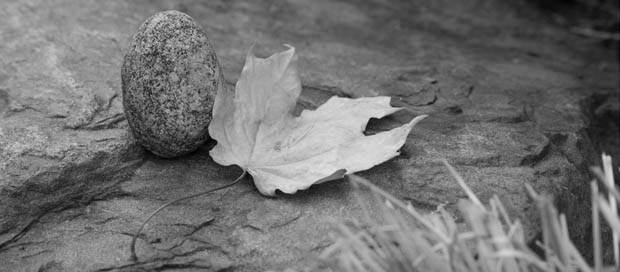 No registration required. Please arrive five minutes in advance. This event is free. Donations are appreciated.For more information on the Dharma Drum Mountain Buddhist Association and its instructors, visit http://www.ddmb.org. For more information on the Chan Meditation Center, visit http://chancenter.org/cmc/ 